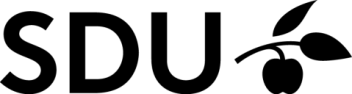 Submission of PhD thesis without prior enrolment§ 15 – (2): In special cases, the institution may decide that a thesis may be accepted for assessment without the author having completed the PhD programme, if the institution assesses that the author has in other ways acquired other comparable qualifications. Read The Ministerial Order on the PhD Programme here.The completed form, appendices and thesis must be sent together to the PhD School of
The Faculty of Business and Social Sciences on phdsek@sam.sdu.dkName:
     Date of birth:
     Address:
     Phone/E-mail:
     Master’s degree (Month/Year):
Copy of certificate must be enclosedUniversity:
     Have you previously been enrolled in a PhD Study programme? 
 Yes NoIf yes:
Name of the university:      
When:      List and attach the following documentation for having acquired qualifications equivalent to 180 ECTS as described in §§ 4 and 7:Research experience equivalent to 180 ECTS – specify appendix      Teaching experience or other form of knowledge dissemination – specify appendix      Completion of PhD courses (30 ECTS) – specify appendix      Brief project description of the PhD project – specify appendix      Participation in active research environments – specify appendix      Curriculum vitae – specify appendix      The PhD thesis – specify appendix      Do you have documented affiliation with SDU? 
 Yes
 NoIf yes: 
Please provide the name of the contact person:     The thesis is written within the following subject area:Title of the project:
     Title of the project:
     Terms and conditions of payment:I accept the terms and conditions of payment:  Yes
 NoTerms and conditions of payment:I accept the terms and conditions of payment:  Yes
 NoDate:
     Signature: